บันทึกข้อความ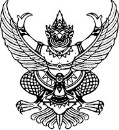 ส่วนราชการ  แผนกวิชา/งาน            (1)                    วิทยาลัยอาชีวศึกษาสุพรรณบุรีที่                (2)	วันที่	    (3)เรื่อง  ขออนุญาตดำเนินงานตามโครงการ            (4) เรียน  ผู้อำนวยการวิทยาลัยอาชีวศึกษาสุพรรณบุรี	ด้วยข้าพเจ้า............................(5)........................................ ตำแหน่ง ....................(6)......................... ขออนุญาตดำเนินงาน/กิจกรรม....................(7).......................ตามโครงการ.....................(8)........................... ตามแผนปฏิบัติราชการ ประจำปีงบประมาณ พ.ศ. 2567  ซึ่งมีรายละเอียดตัวโครงการอยู่ในหน้าที่....(9)..... และโครงการได้ผ่านการอนุมัติตามแผนปฏิบัติราชการดังกล่าว เป็นจำนวนเงิน.......(10)........บาท แล้วนั้น	ในการนี้ ข้าพเจ้าจึงขออนุญาตดำเนินโครงการ ระหว่างวันที่...............................(11)...............................            โดยการดำเนินโครงการในครั้งขอใช้งบประมาณ จำนวน.............(12)..................บาท (....................(13)......................) รายละเอียดตามเอกสารดังแนบ	จึงเรียนมาเพื่อโปรดพิจารณา	(......................(14)........................)	(......................(15).........................)	หัวหน้าแผนก/หัวหน้างาน...........................................	(......................(16).........................)	รองผู้อำนวยการฝ่าย..............................................	(นางณัฐญา  อัมรินทร์)	หัวหน้างานวางแผนและงบประมาณ	 (นางสาวกนกวรรณ  ส่งสมบูรณ์)รองผู้อำนวยการฝ่ายแผนงานและความร่วมมือ	 (นายทรงวุฒิ  เรือนไทย)	ผู้อำนวยการวิทยาลัยอาชีวศึกษาสุพรรณบุรีคำอธิบายแบบฟอร์มบันทึกข้อความขออนุญาตดำเนินงานตามโครงการแผนกวิชาหรืองานที่ขอดำเนินโครงการเลขที่บันทึกข้อความของฝ่ายที่แผนกวิชา หรืองานสังกัดวันที่ดำเนินการจัดทำบันทึกข้อความชื่อโครงการตามแผนปฏิบัติราชการ ประจำปีงบประมาณ พ.ศ. 2567ชื่อผู้ที่ขออนุญาตดำเนินโครงการตำแหน่งหน้าที่ความรับผิดชอบที่ได้รับมอบหมายในแผนกวิชาหรืองานชื่อกิจกรรมที่ทำในโครงการ กรณีที่โครงการมีหลายกิจกรรม (ถ้าไม่มีให้ตัดออก)ชื่อโครงการตามแผนปฏิบัติราชการ ประจำปีงบประมาณ พ.ศ. 2567เลขหน้าของรายละเอียดตัวโครงการตามแผนปฏิบัติราชการ ประจำปีงบประมาณ พ.ศ. 2567จำนวนงบประมาณที่ได้รับ ตามแผนปฏิบัติราชการ ประจำปีงบประมาณ พ.ศ. 2567ระยะเวลาที่ใช้ในการดำเนินโครงการจำนวนงบประมาณที่ใช้จริง ในการดำเนินโครงการจำนวนงบประมาณที่ใช้จริง เขียนเป็นตัวอักษรชื่อผู้ที่ขออนุญาตดำเนินโครงการ กรณีที่ไม่ใช่หัวหน้าแผนกหรือหัวหน้างาน (ถ้าไม่มีให้ตัดออก)ชื่อหัวหน้าแผนกหรือหัวหน้างานชื่อรองผู้อำนวยการฝ่ายที่แผนกวิชา หรืองานสังกัดหมายเหตุ ให้แนบตัวโครงการ ในเล่มแผนปฏิบัติราชการ ประจำปีงบประมาณ พ.ศ. 2567